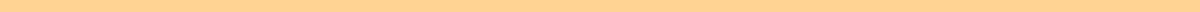 College Acceptance Letter ReplyYour Name
Your Address
City, State, ZIP Code
Email Address
Phone Number
DateAdmissions Office
[College/University Name]
[Address]
City, State, ZIP CodeDear Admissions Committee,I am writing to formally accept the offer of admission to [College/University Name] for the [Fall/Spring] semester of [Year]. I am honored and excited to join the [specific program or major, if applicable] and become a part of the [College/University Name] community.Thank you for this opportunity. I look forward to the academic and personal growth that awaits me at [College/University Name]. Please let me know if there are any further steps I need to take before the start of the semester.Thank you again for your consideration and for offering me a place at your esteemed institution.Sincerely,[Your Name]
[Your High School Name, if applicable]
[Your Email Address]
[Your Phone Number]